Napomena: Podatke iz tablice Ministarstvo ažurira kvartalno.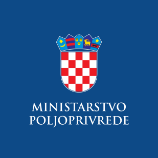 Evidencija izdanih Potvrda o sukladnosti proizvoda sa Specifikacijom proizvoda- sukladno članku 95. stavku 7. Zakona o poljoprivredi („Narodne novine“, br. 118/18., 42/20., 127/20. – Odluka USRH i 52/21. )  i članku 24. Pravilnika o zaštićenim oznakama izvornosti, zaštićenim oznakama zemljopisnog podrijetla i zajamčeno tradicionalnim specijalitetima poljoprivrednih i prehrambenih proizvoda i neobveznom izrazu kvalitete „planinski proizvod“ („Narodne novine“, br. 38/2019)  PAŠKA SOLzaštićena oznaka izvornosti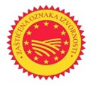 PAŠKA SOLzaštićena oznaka izvornostiNaziv i adresa subjekta u poslovanju s hranom koji je korisnik oznakeRazdoblje valjanosti Potvrde o sukladnostiSolana Pag d.d.Svilno d.d. 23250 Pag24.6.2020. – 24.6.2023. (prilog potvrdi PS-01-2020-OI)Solana Pag d.d.Svilno d.d. 23250 PagSolana Pag d.d.Svilno d.d. 23250 Pag21.7.2021. – 21.7.2024. (prilog potvrdi PS-01-2021-OI)